EFM Fund Attributes Table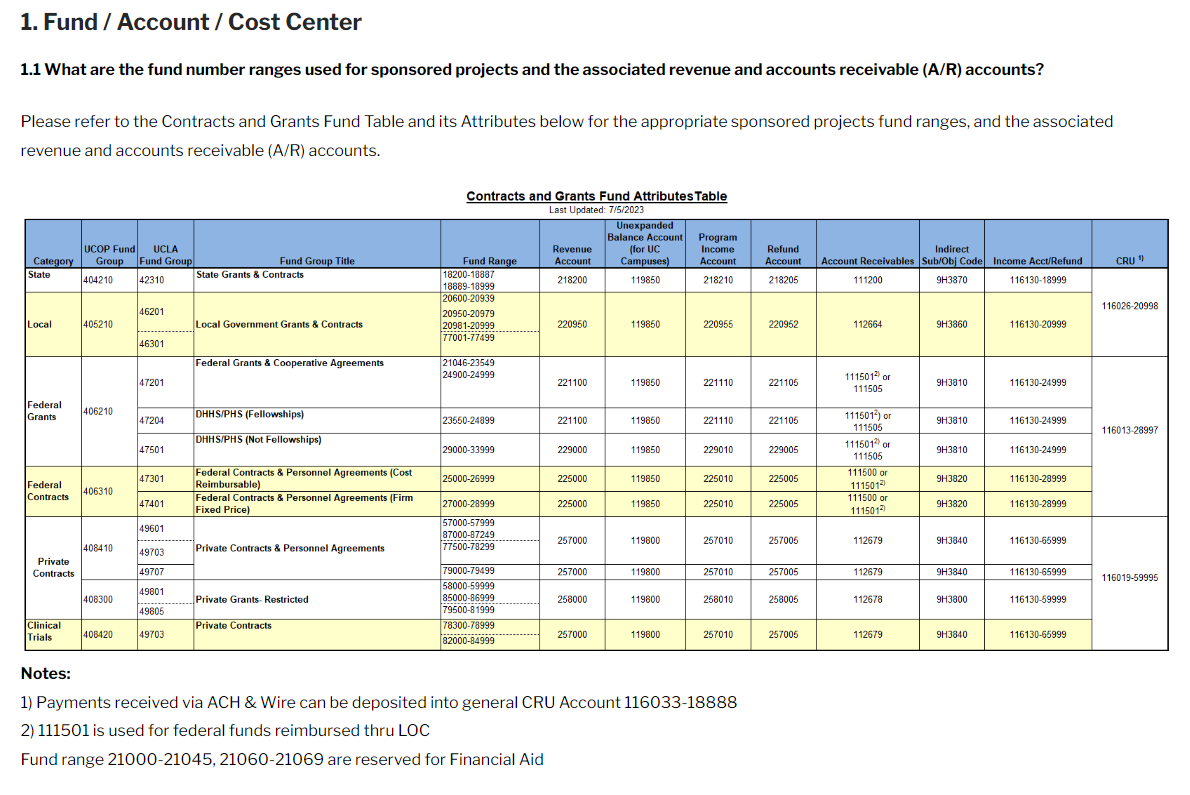 